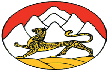 АДМИНИСТРАЦИЯ ХУМАЛАГСКОГО СЕЛЬСКОГО ПОСЕЛЕНИЯ ПРАВОБЕРЕЖНОГО РАЙОНА РЕСПУБЛИКИ СЕВЕРНАЯ   ОСЕТИЯ-АЛАНИЯПОСТАНОВЛЕНИЕ№ 1428.06.2022г.	             с. Хумалаг
Об утверждении Порядка взаимодействия органов местного самоуправления, муниципального  образования Хумалагского сельского поселения, подведомственных ей муниципальных учреждений  с организаторами добровольческой (волонтерской) деятельности, добровольческими (волонтерскими) организациями
В соответствии с Федеральным законом от 11 августа 1995 года N 135-ФЗ "О благотворительной деятельности и добровольчестве (волонтерстве)", Постановлением Правительства Российской Федерации от 28 ноября 2018 года N 1425 "Об утверждении общих требований к порядку взаимодействия федеральных органов исполнительной власти, органов исполнительной власти субъектов Российской Федерации, органов местного самоуправления, подведомственных им государственных и муниципальных учреждений, иных организаций с организаторами добровольческой (волонтерской) деятельности и добровольческими (волонтерскими) организациями и перечня видов деятельности, в отношении которых федеральными органами исполнительной власти, органами исполнительной власти субъектов Российской Федерации, органами местного самоуправления утверждается порядок взаимодействия государственных и муниципальных учреждений с организаторами добровольческой (волонтерской) деятельности, добровольческими (волонтерскими) организациями", Администрация местного самоуправления муниципального образования Хумалагского сельского поселения постановляет:
1. Утвердить прилагаемый Порядок взаимодействия администрации местного самоуправления муниципального образования Хумалагского сельского поселения, подведомственных ей муниципальных учреждений  с организаторами добровольческой (волонтерской) деятельности, добровольческими (волонтерскими) организациями. 
2. Постановление вступает в силу со дня обнародования.
Глава Хумалагскогосельского поселения 				                          	       А.Д.Салбиев                                                                                                                                                               УТВЕРЖДЕНОпостановлением АМСХумалагского сельского поселения Правобережного района РСО - Алания от 28.06.2022г. № 14
ПОРЯДОК ВЗАИМОДЕЙСТВИЯ АДМИНИСТРАЦИИ МЕСТНОГО САМОУПРАВЛЕНИЯ МУНИЦИПАЛЬНОГО ОБРАЗОВАНИЯ ХУМАЛАГСКОГО СЕЛЬСКОГО ПОСЕЛЕНИЯ, ПОДВЕДОМСТВЕННЫХ ЕЙ МУНИЦИПАЛЬНЫХ УЧРЕЖДЕНИЙ С ОРГАНИЗАТОРАМИ ДОБРОВОЛЬЧЕСКОЙ (ВОЛОНТЕРСКОЙ) ДЕЯТЕЛЬНОСТИ, ДОБРОВОЛЬЧЕСКИМИ (ВОЛОНТЕРСКИМИ) ОРГАНИЗАЦИЯМИ1. Настоящий Порядок разработан в соответствии с Федеральным законом от 11 августа 1995 года № 135-ФЗ «О благотворительной деятельности и добровольчестве (волонтерстве)» (далее – Федеральный закон), Постановлением Правительства Российской Федерации от 28 ноября 2018 года № 1425 «Об утверждении общих требований к порядку взаимодействия федеральных органов исполнительной власти, органов исполнительной власти субъектов Российской Федерации, органов местного самоуправления, подведомственных им государственных и муниципальных учреждений, иных организаций с организаторами  добровольческой (волонтерской деятельности) и добровольческими (волонтерскими) организациями и перечня видов деятельности, в отношении которых федеральными органами исполнительной власти, органами исполнительной власти субъектов Российской Федерации, органами местного самоуправления утверждается порядок взаимодействия государственных и муниципальных учреждений с организаторами добровольческой (волонтерской деятельности) и добровольческими (волонтерскими) организациями » в целях обеспечения взаимодействия Администрации местного самоуправления муниципального образования Хумалагского сельского поселения (далее Администрация), подведомственных ей муниципальных учреждений с организаторами добровольческой (волонтерской деятельности) и добровольческими (волонтерскими) организациями.2. Организатор добровольческой (волонтерской) деятельности, добровольческая (волонтерская) организация в целях осуществления взаимодействия направляют Администрации, подведомственных ей муниципальных учреждениям (почтовым отправлением с описью вложения или в форме электронного документа через информационно – телекоммуникационную сеть «Интернет») предложение о намерении взаимодействовать в части организации добровольческой (волонтерской) деятельности (далее предложение), которое содержит следующую информацию:а) фамилия, имя, отчество, если организатором добровольческой (волонтерской) деятельности является физическое лицо;
б) фамилия, имя, отчество и контакты руководителя организации или ее представителя (телефон, электронная почта, адрес), если организатором добровольческой (волонтерской) деятельности является юридическое лицо;
в) сведения об адресе официального сайта или официальной страницы в информационно-телекоммуникационной сети "Интернет" (при наличии);
г) идентификационный номер, содержащийся в единой информационной системе в сфере развития добровольчества (волонтерства) (при наличии);
е) перечень предлагаемых к осуществлению видов работ (услуг), осуществляемых добровольцами в целях, предусмотренных пунктом 1 статьи 2 Федерального закона , с описанием условий их оказания, в том числе возможных сроков и объемов работ (оказания услуг), уровня подготовки, компетенции, уровня образования и профессиональных навыков добровольцев (волонтеров), наличия опыта соответствующей деятельности организатора добровольческой (волонтерской) деятельности, добровольческой (волонтерской) организации и иных требований, установленных законодательством Российской Федерации.
3. Администрация, подведомственные ей муниципальные учреждения по результатам рассмотрения предложения в срок, не превышающий 10 рабочих дней со дня его поступления, принимают одно из следующих решений:
а) о принятии предложения;
б) об отказе в принятии предложения с указанием причин, послуживших основанием для принятия такого решения.
Срок рассмотрения предложения может быть увеличен на 10 рабочих дней в случае, если необходимо запросить дополнительную информацию у организатора добровольческой (волонтерской) деятельности, добровольческой (волонтерской) организации.
4. Администрация, подведомственные ей муниципальные учреждения информируют организатора добровольческой (волонтерской) деятельности, добровольческую (волонтерскую) организацию о принятом решении почтовым отправлением с описью вложения или в форме электронного документа через информационно-телекоммуникационную сеть "Интернет" в соответствии со способом направления предложения в срок, не превышающий 7 рабочих дней со дня истечения срока рассмотрения предложения.
5. В случае принятия предложения Администрация, подведомственные ей муниципальные учреждения информируют организатора добровольческой (волонтерской) деятельности, добровольческую (волонтерскую) организацию об условиях осуществления добровольческой (волонтерской) деятельности:
а) об ограничениях и о рисках, в том числе вредных или опасных производственных факторах, связанных с осуществлением добровольческой (волонтерской) деятельности;
б) о нормативно -  правовых актах, регламентирующих работу Администрации, подведомственных ей муниципальных учреждений;
в) о необходимых режимных требованиях, правилах техники безопасности и других правилах, соблюдение которых требуется при осуществлении добровольческой (волонтерской) деятельности;
г) о порядке и сроках рассмотрения (урегулирования) разногласий, возникающих в ходе взаимодействия сторон;
д) о сроке осуществления добровольческой (волонтерской) деятельности и основаниях для досрочного прекращения ее осуществления;
е) об иных условиях осуществления добровольческой (волонтерской) деятельности.6. Организатор добровольческой (волонтерской) деятельности, добровольческая (волонтерская) организация в случае отказа муниципального учреждения, подведомственного администрации, вправе  принять предложение и направить Администрации являющемся учредителем государственного учреждения, аналогичное предложение, которое рассматривается в соответствии с пунктами 2-4 настоящего Порядка.
7. Взаимодействие Администрации, подведомственных ей  муниципальных учреждений с организатором добровольческой (волонтерской) деятельности, добровольческой (волонтерской) организацией осуществляется на основании соглашения о взаимодействии (далее - соглашение), за исключением случаев, определенных сторонами. Соглашение заключается по форме, установленной согласно приложению к настоящему Порядку.
8. Соглашение заключается с организатором добровольческой (волонтерской) деятельности, добровольческой (волонтерской) организацией в случае принятия решения  Администрацией, подведомственным ей  муниципальным учреждением предложения предусматривает:
а) перечень видов работ (услуг), осуществляемых организатором добровольческой (волонтерской) деятельности, добровольческой (волонтерской) организацией в целях, указанных в пункте 1 статьи 2 Федерального закона;
б) условия осуществления добровольческой (волонтерской) деятельности;в) сведения об уполномоченных представителях, ответственных за взаимодействие со стороны организатора добровольческой (волонтерской) деятельности, добровольческой (волонтерской) организации и со стороны Администрации, подведомственных ей  муниципальных учреждений, для оперативного решения вопросов, возникающих при взаимодействии;
г) порядок, в соответствии с которым Администрация, подведомственные ей  муниципальные учреждения информируют организатора добровольческой (волонтерской) деятельности, добровольческую (волонтерскую) организацию о потребности в привлечении добровольцев (волонтеров);
д) возможность предоставления Администрацией, подведомственными ей  муниципальными учреждениями  мер поддержки, предусмотренных Федеральным законом, помещений и необходимого оборудования;е) возможность учета деятельности добровольцев (волонтеров) в единой информационной системе в сфере развития добровольчества (волонтерства);
ж) обязанность организатора добровольческой (волонтерской) деятельности, добровольческой (волонтерской) организации информировать добровольцев (волонтеров) о рисках, связанных с осуществлением добровольческой (волонтерской) деятельности (при наличии), правовых нормах, регламентирующих работу Администрации, подведомственных муниципальных учреждений;
з) обязанность организатора добровольческой (волонтерской) деятельности, добровольческой (волонтерской) организации информировать добровольцев (волонтеров) о необходимости уведомления о перенесенных и выявленных у них инфекционных заболеваниях, препятствующих осуществлению добровольческой (волонтерской) деятельности;и) иные положения, не противоречащие законодательству Российской Федерации.
9. Урегулирование разногласий, возникающих в процессе согласования проекта соглашения, осуществляется путем переговоров между сторонами соглашения.10. Скок заключения соглашения с Администрации , подведомственных ей муниципальных учреждений не может превышать 14 рабочих дней со дня получения организатором добровольческой (волонтерской) деятельности, добровольческой (волонтерской) организацией сведений о принятом предложении.